January 7, 2024What’s up prof?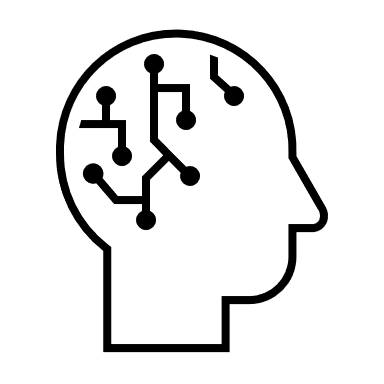 Math: We are currently working with numbers up to 1 000 000. looking at fractions. We will then do estimations of multiplications and divisions. We might have time to work on mental math strategies for multiplication.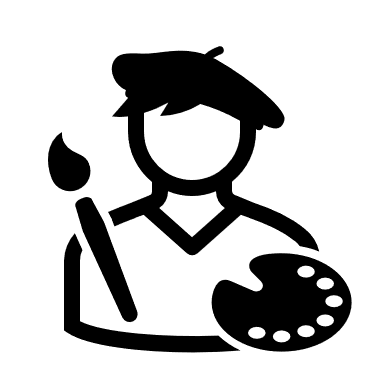 Art: We do different art projects every week. We are working on art projects related to the paintings of the expressionists and pop art.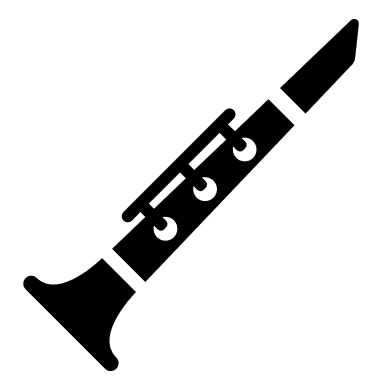 Music: We are learning the recorder flute notes and some easy songs. We will practice a selection of songs. We also work on musicplayonline at times.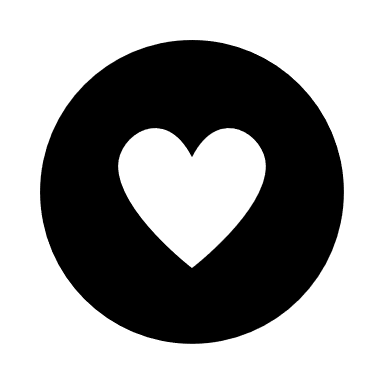 French: We have finished the unit on music and started the unit on animals. We are also doing a variety of activities related to the theme we are working on. The assessment in French is done through the different activities we are doing in class, orally and in a written form. We do intensive French until the end of January.Mr. LeBlanc